Приложение 3.10Наличие организованных занятий производственной гимнастикой сотрудников:15 балловСпортклубом (СК)  совместно с кафедрой физвоспитания университета разработаны комплексы упражнений для сотрудников. В каждом структурном подразделении сотрудники в течение рабочего дня проводят физкультминутки.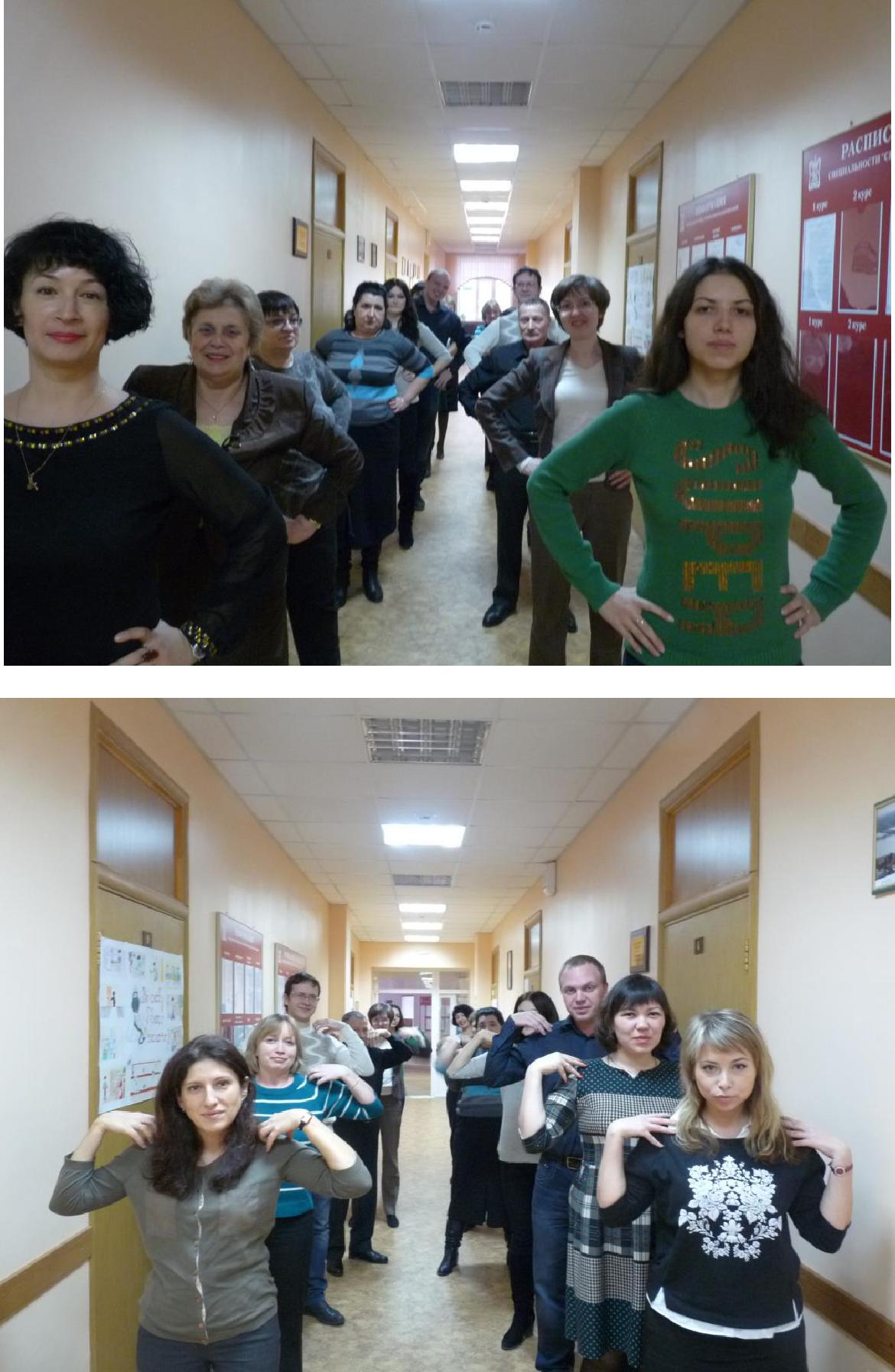 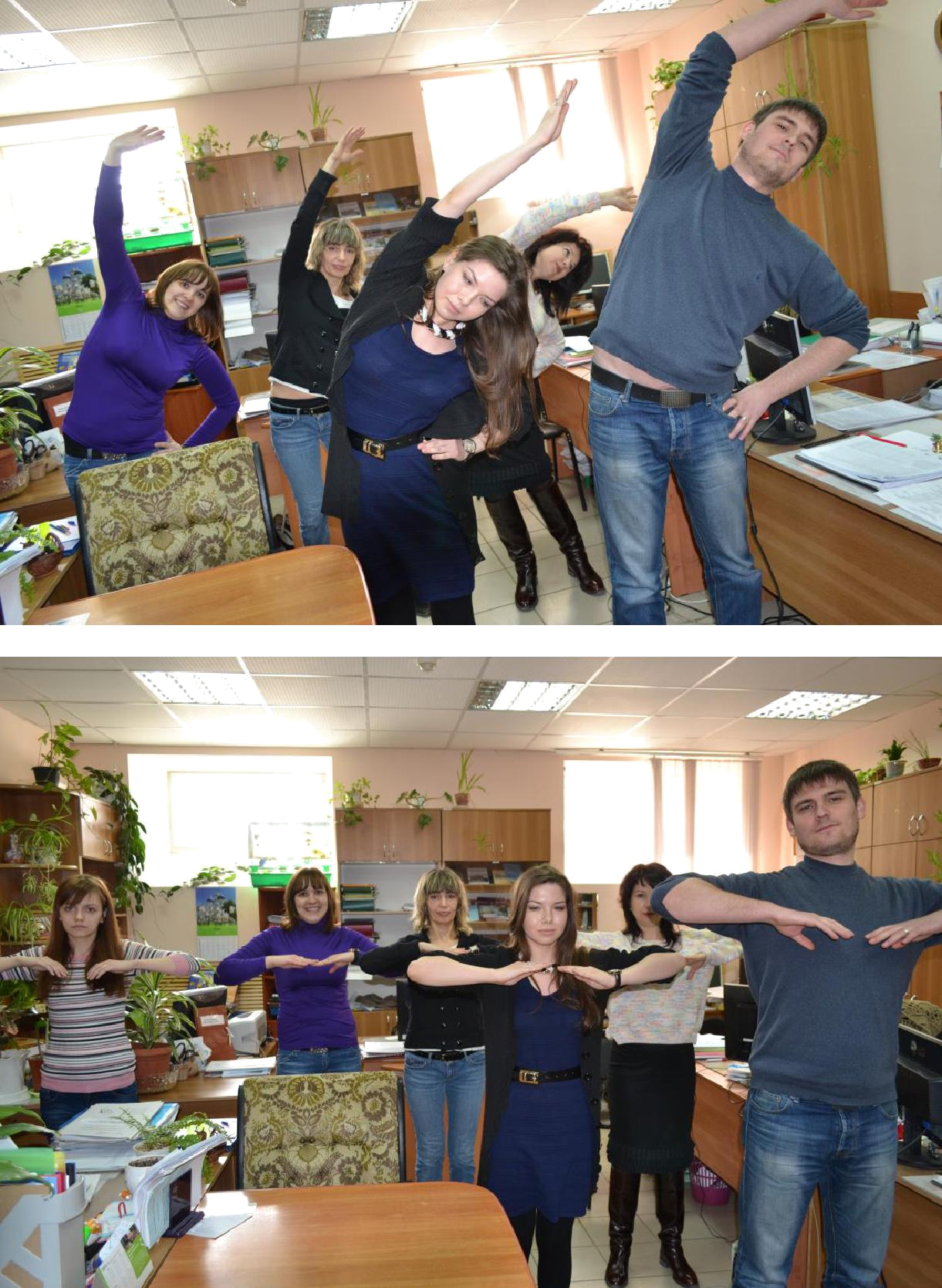 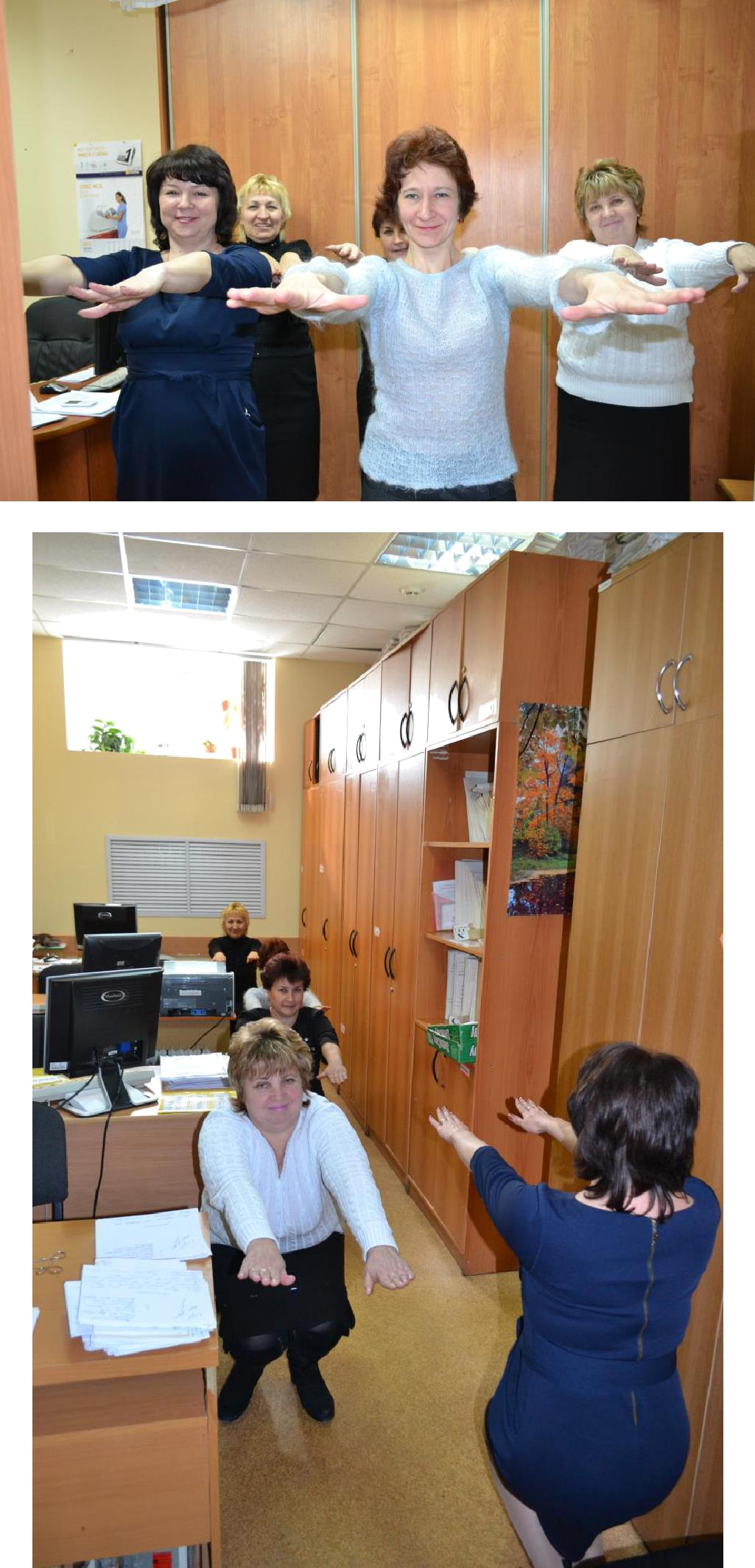 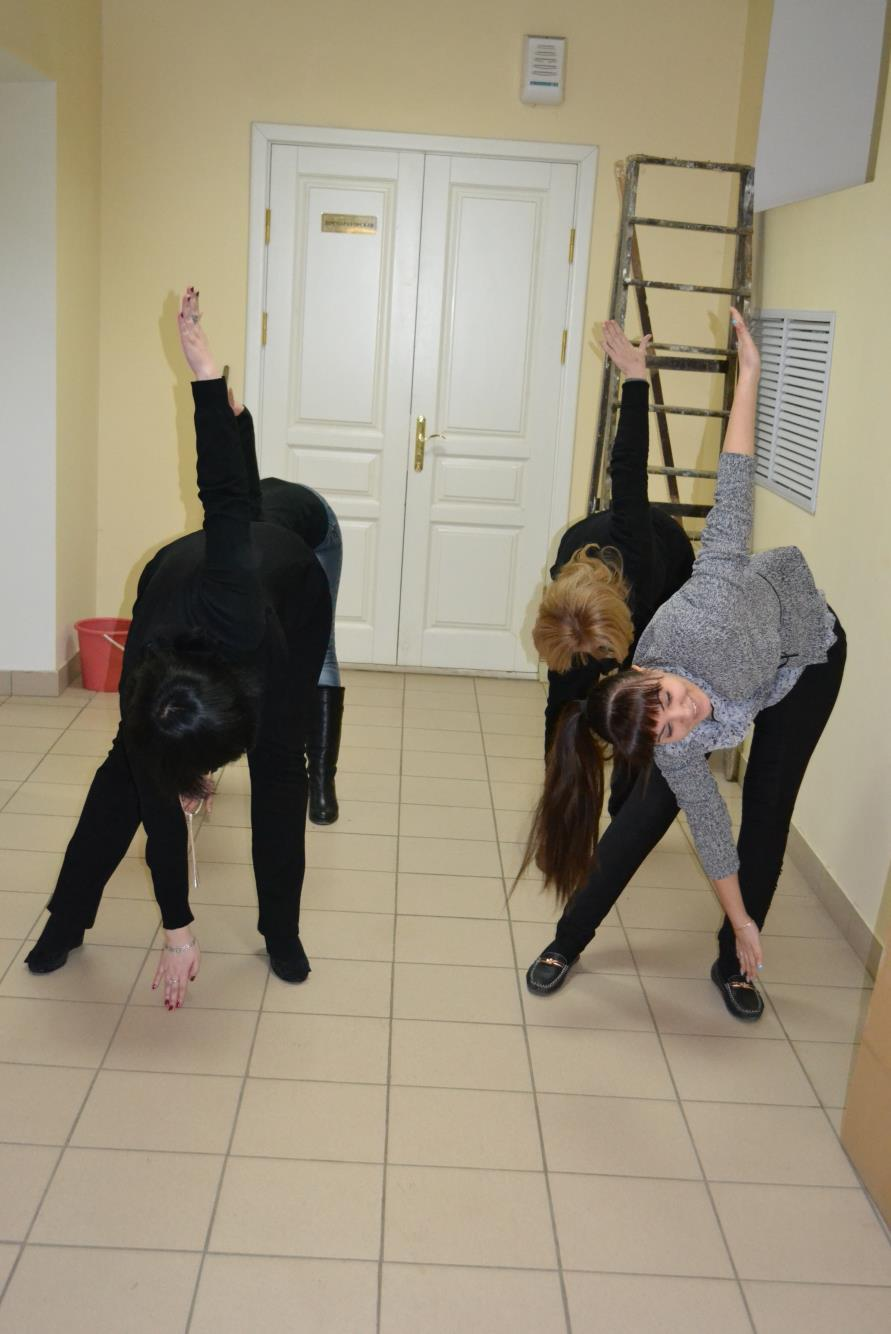 